Questionnaire on the contemporary situation of Parking Management in EuropeThe questionnaire ends hereThank you for your valuable contributions!1Respondent profile(please, fill in)anamebsurnameccity/towndorganizationepositionfemail2The context(please, tick or specify where appropriate)aHow do you describe the local road system?How do you describe the local road system?1narrow streets and compact street plan across the whole urban area2mixed road system: narrow road system in the central areas and less restricted road patterns in the outer ones3extensive network of wide roads across the citybHow do you describe your urban area?How do you describe your urban area?1dispersed development patterns/strong pressure for further development extending the urban fringes; poor function of the city centre and dispersal of activities in the surrounding areas2compact development patterns and high density in the central areas, but sprawled settlement patterns on the outer areas3compact urban area with strong and vibrant city centre (either historic core or CBD), modest urban expansion or even enforced planning barriers preventing expansion4does your city has LTZ/pedestrian areas?5who can access these zones? And when?cParking management started because it was linked to:Parking management started because it was linked to:1local sustainable transport policies2local land use policies3development/rehabilitation of CBD/inner-city commercial areas4development/rehabilitation of (new) residential areas5development of commercial facilities (malls, mega-stores, department stores...)6development of public utilities (health care facilities, civic centers, entertainment/sport arenas, railway stations….)7private enterprise (for profit)8other (specify)dDo you operate/manage other transportation services?Do you operate/manage other transportation services?1yes2noeif yes, which one:if yes, which one:1public transport2car sharing3car pooling4bike sharing5car rental6P+R7enforcement activity 8tow away9other (specify)3Operations (1)Operations (1)(please, tick or specify where appropriate)aThe parking supply The parking supply The parking supply 1availability of on-street public parking places availability of on-street public parking places availability of on-street public parking places apay parking (spaces)pay parking (spaces)bfree parking (spaces)free parking (spaces)2availability of public parking places availability of public parking places availability of public parking places aunderground (spaces)underground (spaces)babove ground/surface (spaces)above ground/surface (spaces)3availability of private parking places availability of private parking places availability of private parking places aoutdoor (spaces)outdoor (spaces)bindoor (spaces)indoor (spaces)bSpecific supplies (users)Specific supplies (users)Specific supplies (users)1physically disabled usersavailability of on-street public parking placesavailability of on-street public parking placesaphysically disabled userspay parking (spaces)bphysically disabled usersfree parking (spaces)2physically disabled usersavailability of public parking places availability of public parking places aphysically disabled usersunderground (spaces)bphysically disabled usersabove ground/surface (spaces)2physically disabled usersavailability of private parking places availability of private parking places aphysically disabled usersoutdoor (spaces)bphysically disabled usersindoor (spaces)4physically disabled usersare these places managed?5physically disabled usersare these places free?6powered two-wheelers availability of on-street public parking placesavailability of on-street public parking placesapowered two-wheelers pay parking (spaces)bpowered two-wheelers free parking (spaces)7powered two-wheelers availability of public parking places availability of public parking places apowered two-wheelers underground (spaces)bpowered two-wheelers above ground/surface (spaces)8powered two-wheelers availability of private parking places availability of private parking places apowered two-wheelers outdoor (spaces)bpowered two-wheelers indoor (spaces)9powered two-wheelers are these places managed?10cyclistsavailability of on-street public parking placesavailability of on-street public parking placesacyclistspay parking (spaces)bcyclistsfree parking (spaces)11cyclistsavailability of public parking placesavailability of public parking placesacyclistsunderground (spaces)bcyclistsabove ground/surface (spaces)12cyclistsavailability of private parking placesavailability of private parking placesacyclistsoutdoor (spaces)bcyclistsindoor (spaces)13cyclistsare these places managed?14cyclistshave you bike sharing racks?15cyclistshow many bicycles?16park and rideavailability of on-street public parking placesavailability of on-street public parking placesapark and ridepay parking (spaces)bpark and ridefree parking (spaces)17park and rideavailability of public parking placesavailability of public parking placesapark and rideunderground (spaces)bpark and rideabove ground/surface (spaces)18park and rideavailability of private parking placesavailability of private parking placesapark and rideoutdoor (spaces)bpark and rideindoor (spaces)3Operations (2)(please, tick or specify where appropriate)cAdditional services available (on-street parking operations excluded)Additional services available (on-street parking operations excluded)1in-site ITS (for instance real time availability displays)2remote ITS (for instance pay-by-phone)3CCTV  or general security systems 4food/beverage vendors5Public Transport tickets vendors6internet points7other (specify)dWhich criteria do you use when planning new location?Which criteria do you use when planning new location?1closeness to Public Transport stops2closeness to commercial facilities3closeness to landmarks4closeness to residences5none, just where it is neededeMain barriers when planning a new location1red tape, in general 2citizens acceptance3lack of/inappropriate funding4high costs for construction5other (specify)fAre you the only parking operator?Are you the only parking operator?1yes2no3if any others, please specify4Fees, costs and revenues (1)(please, tick or specify where appropriate)aAverage fees (general)Average fees (general)11 h on-street parking (Euro)21 h off-street parking (Euro3yearly parking pass, 24h (Euro)4monthly parking pass, 24h (Euro)5weekly parking pass, 24h (Euro)6daily parking pass (Euro)bAverage fees – Park and RideAverage fees – Park and Ride11 h parking (Euro)3yearly parking pass, 24h (Euro)4monthly parking pass, 24h (Euro)5weekly parking pass, 24h (Euro)daily parking pass (Euro)eAmount of the total revenues according to rate plans1hourly fee (%)2yearly pass (%)3monthly pass (%)4weekly parking pass (%)5other (specify) (%)fBonusesBonuses1Free parking for carsharers2Free parking at night/holidays3Free parking for electric vehicles5Special rates/discount for park&riders/commuters6Special rates/discount for cyclists7Special rates/discount for senior drivers4Fees, costs and revenues (2)(please, tick or specify where appropriate)gAverage costs when operating the serviceAverage costs when operating the service1communication (Euro/year)2general management (personnel, etc.) (Euro/year)3security (Euro/year)5maintenance (Euro/year)6other (specify) (Euro/year)hAverage revenues when operating the serviceAverage revenues when operating the service1parking fees (Euro/year)2merchandise (vendors, etc.) (Euro/year)3advertising (Euro/year)4other (specify) (Euro/year)iDo you receive subsidiesDo you receive subsidies1yes2nolIs it appropriate for parking private operators to receive start-up subsidies, only?Is it appropriate for parking private operators to receive start-up subsidies, only?1yes2nomShould parking private operators be able to be financially self-standing (no public funding), so to make their own choices (rate plans, bonuses, etc)?Should parking private operators be able to be financially self-standing (no public funding), so to make their own choices (rate plans, bonuses, etc)?1yes2nonDo you think that fares combo/integration for public transport and parking can benefit both?Do you think that fares combo/integration for public transport and parking can benefit both?1yes2no3only the parking sector4only the public transport sectoroIs residential parking free?Is residential parking free?yesno5Control (1)(please, tick or specify where appropriate)aDo you monitor your service?Do you monitor your service?1yes2nobIf yes, how?If yes, how?1hourly2weekly3monthly4yearly5not regularly eWhat kind of data do you collect?1customer care2operational data3impacts data fAre these data available for this study?Are these data available for this study?1yes2no5Control (2)(please, tick or specify where appropriate)hDo you manage on-street enforcement?Do you manage on-street enforcement?1yes2noiDo you emit parking fines directly?Do you emit parking fines directly?1yes2nojDo you emit parking fines through police?Do you emit parking fines through police?1yes2nokDo you manage directly wheel clamping?Do you manage directly wheel clamping?1yes2nolDo you manage directly tow away?Do you manage directly tow away?1yes2nomRank, according to your opinion, up to 5 factors which make parking a successful operation/businessRank, according to your opinion, up to 5 factors which make parking a successful operation/business12345nRank, according to your opinion, up to 5 factors which make parking an un successful operation/businessRank, according to your opinion, up to 5 factors which make parking an un successful operation/business12345oHow do you describe the parking demand in the last 10 years?How do you describe the parking demand in the last 10 years?1largerly increased2mildly changed/no-change3largely decreasedpHow do you describe the parking demand in the next 10 years?How do you describe the parking demand in the next 10 years?1increasing2no change3decreasing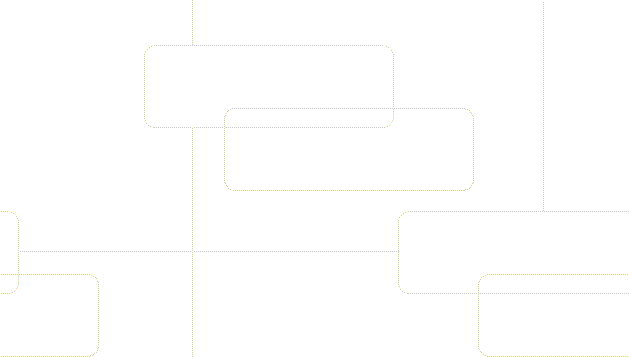 